Spargelzeit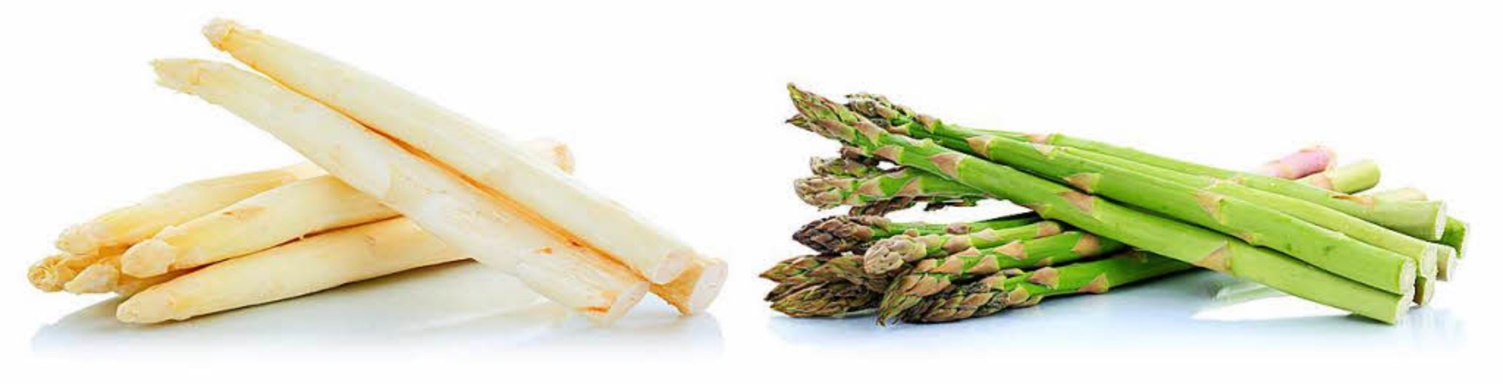 Spargelcremesuppe                                                       5,50€Spargel                                                                      13,50€Dazu junge Kartoffeln und Sauce HollandaiseSpargel mit kroatischem Schinken                             15,50€Dazu junge Kartoffeln und  Sauce HollandaiseSpargel mit Putenmedaillons                                    19,50€Dazu junge Kartoffeln und Sauce HollandaiseSpargel mit Schweineschnitzel                                   18,50€Dazu junge Kartoffeln und Sauce HollandaiseSpargel mit Lachsfilet                                               22,50€Dazu junge Kartoffeln und Sauce HollandaiseSpargel mit Schweinefilet                                                                  22,50€Dazu junge Kartoffeln und Sauce Hollandaise